Master of Engineering in Engineering 
Management Graduate Manual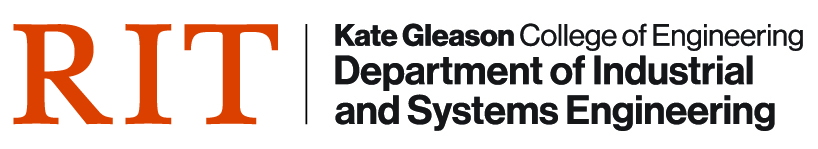 Industrial and Systems Engineering DepartmentKate Gleason College of EngineeringRochester Institute of Technology81 Lomb Memorial DriveRochester, NY  14623-5603Phone:  (585) 475-2598Web Address:  www.rit.edu/iseGraduate Program Director:		Dr. Michael Kuhl						Michael.Kuhl@rit.edu						(585) 475-2134ISE Department Head:		Dr. Iris Rivero						ivreie@rit.edu						(585) 475-2598(Revised August 21, 2018) 1. Master of Engineering Degree in Engineering ManagementThe Master of Engineering in Engineering Management program uses a blend of industrial and systems engineering (ISE) courses and courses from the College of Business to focus on the management of the engineering and technological enterprise. It combines technological expertise with managerial skills. Engineering Management is concerned with understanding the technology involved in an engineering project and the management process through which the technology is applied. This concentration deals with the dual role of the engineering manager; both as a technologist and a manager. The object is to provide a background in areas commonly needed in this role, such as organizational behavior, finance, and accounting, in addition to industrial engineering expertise. Each student should develop a program of study in conjunction with their advisor that contains business management content to complement the engineering course work.2. Admission RequirementsAdmission to the ME Engineering Management graduate program is determined based on the full evaluation of the application and accompanying material including undergraduate degree program, transcript, and GPA, GRE scores (if required), TOEFL scores (if required), letters of recommendation, and 1-page statement of purpose. The GRE is required for students without a degree from an ABET accredited institution.  The GRE is optional (but recommended) for all other applicants.  Although applications may be submitted at any time, to be sure that your application will receive full consideration for admission to RIT in the fall semester of the next academic year, the following deadlines should be observed: 	Application Timeline for Fall Semester:	January 15:	All application materials must be received	March 31:	Notification of admission decisionThe general entrance requirements consist of a BS degree in engineering, mathematics or science, and a minimum equivalent cumulative undergraduate GPA of 3.00/4.00.  Minimum TOEFL scores of 580 (paper-based) or 90 (Internet-based) are required for students that do not have English as their first language. For students with a BS in Math or Science (Physics, etc.) but without an engineering degree, some bridge coursework in the basic engineering sciences may be necessary prior to full admission into one of the programs.  Students with a Bachelor’s degree from a Technology program, with a very high GPA, may be permitted to pursue a degree in Industrial and Systems Engineering at RIT under the following conditions:They will be required to have completed the RIT undergraduate courses below (or equivalent) with an overall grade point average of 3.00 or higher.  These courses do not carry any graduate credit and are in addition to the credits needed for the ME degree.  Equivalent courses at other schools may be substituted. There may be other undergraduate courses that are needed in order to prepare the student for specialization in specific areas. A student is expected to complete a substantial portion of the set of courses below before submitting an application for admission to the ME program in Engineering Management.3. Graduate AssistantshipsIn general, graduate assistantships from the ISE Department are not available for Master of Engineering students.4. AdvisorA designated member of the ISE faculty will serve as the academic advisor for students enrolled in the Master of Engineering programs. It is the responsibility of the student to meet with the advisor on a regular basis to ensure the requirements of the degree are being met. The student should work with the advisor to establish a plan of study for their degree program. (See section 5.1)5.  Graduation RequirementsThe ME degree will be awarded upon successful completion of a minimum of 30 credits that is equivalent to 10 courses including a 3 credit capstone project course.  In accordance with Institute policy, all graduate programs must be completed within seven years after taking the first graduate course(s) that applies to the program.  Exceptions to the seven year rule require a petition to the Dean of Graduate Studies with an explanation as to why the student will be unable to complete the program within seven years. This request must be accompanied by a letter of from the Director of ISE Graduate Programs. The request must be make prior the reaching the seven year limit. Approval is not automatic.5.1 Plan of StudyThe ME Engineering Management Advisor serves as a student's advisor to select courses. Prior to the completion of the first semester, the student’s plan of study must be mapped out with and approved by the student's advisor using the appropriate plan of study form in the Appendix. An approved plan of study must be submitted to the ISE office to be placed in the student’s department file. Any updates to the plan of study in future terms require a new plan of study form to be completed and submitted to the ISE office.  The ME Engineering Management degree requires that students complete 30 credits consisting of 10 three-credit courses including the capstone course. The coursework must meet the following requirements:Required Courses:ISEE-750 	Systems & Project ManagementISEE-760 	Design of ExperimentsISEE-771 	Engineering of Systems IACCT-794 	Cost Management in Technical OrganizationsSelect 3 Engineering Management Elective Courses:ISEE-703	Supply Chain ManagementISEE-704	Logistics ManagementISEE-720	Production ControlISEE-728	Production Systems ManagementISEE-751	Decision and Risk Benefit AnalysisISEE-752	Decision AnalysisISEE-772	Engineering of Systems IIACCT-603	Accounting for Decision MakersACCT-706 	Cost ManagementESCB-705 	Economics and Decision Modeling MGMT-710 	Managing for Environmental SustainabilityMGMT-720 	Entrepreneurship and New Venture CreationMGMT-740 	Organizational Behavior and LeadershipMGMT-741 	Managing Organizational ChangeMGMT-742 	Technology ManagementFINC-721 	Financial Analysis for Managers FINC-761	Stock Market Algorithmic TradingMKTG-761 	Marketing Concepts and CommercializationMKTG-771 	Marketing Research Methods MGIS-725	Data Management and AnalyticsMGIS-755 	Information Technology Strategy and Management MGIS-760 	Integrated Business SystemsINTB-730 	Cross-Cultural Management Select 2 Technical Engineering Elective CoursesISEE-601	Systems Modeling and OptimizationISEE-610	Systems SimulationISEE-626	Contemporary Production SystemsISEE-640	Computer-Aided Design and ManufacturingISEE-660	Applied Statistical Quality ControlISEE-661	Linear Regression AnalysisISEE-682	Lean Six Sigma FundamentalsISEE-684	Engineering and the Developing WorldISEE-701	Linear ProgrammingISEE-702	Integer and Nonlinear ProgrammingISEE-704	Logistics ManagementISEE-711	Advanced SimulationISEE-720	Production ControlISEE-723	Global Facilities PlanningISEE-728	Production Systems ManagementISEE-730	BiomechanicsISEE-731	Advanced Topics in Human Factors and ErgonomicsISEE-732	Systems Safety EngineeringISEE-740	Design for Manufacture and AssemblyISEE-741	Rapid Prototyping and ManufacturingISEE-745	Manufacturing SystemsISEE-752	Decision AnalysisISEE-772	Engineering of Systems IIISEE-785	Fundamentals of Sustainable EngineeringISEE-786	Lifecycle AssessmentISEE-787	Design for the EnvironmentISEE-789	Special TopicsISEE-799	Independent StudyISTE-608 	Database Design and ImplementationISE Capstone Project CourseISEE-792	 Engineering Capstone5.2 Capstone Requirement for Master of Engineering DegreesThe Master of Engineering degree in Engineering Management requires the successful completion of the following three-credit capstone course:ISEE-792 Engineering CapstoneCatalog Description: For the Master of Engineering programs in Industrial and Systems Engineering and Engineering Management. Students must investigate a discipline-related topic in a field related to industrial and systems engineering or engineering management. The general intent of the engineering capstone is to demonstrate the students' knowledge of the integrative aspects of a particular area. The capstone should draw upon skills and knowledge acquired in the program. 6. Cooperative Education (Co-op)Co-operative education (Co-op) is an optional part of the ISE graduate programs. Co-op is a paid work experience at a company designed to help educate students through the application of academic course material in a work environment. If a graduate student elects to pursue a co-op position, the co-op must be done as an integral part of the plan of study for the graduate degree program. Communication with the faculty advisor about your intent to co-op is extremely important. You should have a discussion with your faculty advisor to determine how the co-op will be integrated into the degree program to ensure continued progress toward your degree and the effect on your expected graduation date (if any). The RIT Office of Career Service and Cooperative Education has a process that students must follow to enroll in co-op. This includes attending a Co-op Prep Session before using their services. This Co-op Prep Session is typically held a group session for ISE Department degree programs (date and time will be announced). For international students, additional co-op rules and guidelines may apply and are available through the International Student Services Office. Master of Engineering in Engineering Management (ENGMGT-ME)          Plan of StudyName:	 ________________________________			RIT ID: _____________________Address:	___________________________			Ph(w):	______________________		___________________________			Ph(h):	______________________		___________________________			Email:	______________________________Entry Term:	  ____________________				7-Year Limit:  _____________Advisor:  	______________________	Signature:____________________		Date:_______* Course not required to fulfill minimum degree requirements 			Ending GPA:  _________MATH 181	Project-Based Calculus IMATH 251	Probability & Statistics IMATH 182	Project-Based Calculus IIMATH 252	Probability & Statistics IIMATH 221	Multivariate CalculusISEE 200	Computing for EngineersMATH 233	Linear System and                          Differential EquationsISEE XXX+	At least 3 upper division ISE courses to be selected as appropriateCourseSemesterGradeCredits1.   ISEE-771 Engineering of Systems I32.   ISEE-750 Systems & Project Management33.   ACCT-794 Cost Management in Technical Organizations34.   ISEE-760 Design of Experiments35.   36.   37.   38.   39.   310. ISEE-792 Engineering Capstone3*11. *12. *13.TotalTotalTotal30